О внесении изменений в постановление администрации города от 01.03.2017 № 253 «О создании общественной комиссии по развитию городской среды»В целях обеспечения работы комиссии по развитию городской среды, в связи с кадровыми изменениями, руководствуясь ст. ст. 26, 38 Устава города Сосновоборска Красноярского края,ПОСТАНОВЛЯЮВнести следующие изменения в постановление администрации города от 01.03.2017 № 253 «О создании общественной комиссии по развитию городской среды»:Исключить из состава комиссии Бакулина В.Н., Филатову А.Е.;Включить в состав комиссии Адамову О.А. - главного специалиста по благоустройству и содержанию городских территорий в качестве секретаря комиссии.Включить Филатову А.Е. – заместителя руководителя МКУ «УКС и ЖКХ» в качестве члена комиссии.Постановление вступает в силу в день, следующий за днем его официального опубликования в газете «Рабочий».   Контроль за исполнением постановления возложить на заместителяГлавы города по вопросам жизнеобеспечения (Д.В. Иванов). Глава города Сосновоборска                                                            А.С. Кудрявцев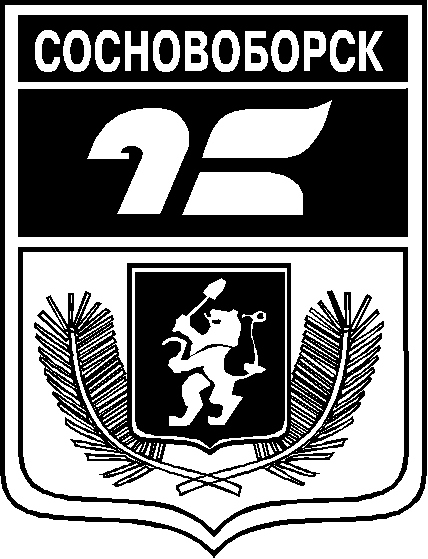 АДМИНИСТРАЦИЯ ГОРОДА СОСНОВОБОРСКАПОСТАНОВЛЕНИЕ03 августа  2023                                                                                                                         №1047АДМИНИСТРАЦИЯ ГОРОДА СОСНОВОБОРСКАПОСТАНОВЛЕНИЕ03 августа  2023                                                                                                                         №1047